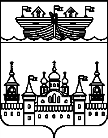 АДМИНИСТРАЦИЯ Р.П. ВОСКРЕСЕНСКОЕВОСКРЕСЕНСКОГО МУНИЦИПАЛЬНОГО РАЙОНАНИЖЕГОРОДСКОЙ ОБЛАСТИРАСПОРЯЖЕНИЕ19 декабря 2019 года 									№ 131Об утверждении инструкции по пожарной безопасности на период проведения массовых мероприятий в  МКУК «Калинихинский СДК»В соответствии  с Федеральным законом от 21 декабря 1994 года N 69-ФЗ "О пожарной безопасности", Постановлением Правительства Российской Федерации от 25.04.2012 года N 390 "О противопожарном режиме"1.Утвердить прилагаемую Инструкцию по пожарной безопасности на период проведения массовых мероприятий в  МКУК «Калинихинский СДК»2.Контроль за исполнением распоряжения возложить на директора МКУК «Калинихинский СДК» Мартынову С.В.Глава администрации 						А.В.ГурылевУТВЕЖДЕНОРаспоряжением администрации р.п. Воскресенскоеот 19.12.2019 года №131ИНСТРУКЦИЯпо пожарной безопасности на период проведения массовых мероприятий в  МКУК «Калинихинский СДК»Ответственность за обеспечение пожарной безопасности здания Калинихинского сельского Дома Культуры, в период подготовки и проведения массовых мероприятий с людьми возлагается на директора Калинихинского сельского Дома Культуры или лица исполняющего данные обязанности (далее по тексту - директор).Ответственность за противопожарное обучение и инструктаж работников МКУК Калинихинский сельский Дом Культуры, соблюдение и поддержание соответствующего противопожарного режима в помещениях несет директор Калинихинского сельского Дома Культуры или лицо исполняющего данные обязанности.Директор Калинихинского сельского Дома Культуры или лицо исполняющего данные обязанности обязан провести, с работниками  МКУК Калинихинский сельский Дом Культуры  под роспись, инструктаж о мерах пожарной безопасности, а также по действиям при пожаре, определить порядок оповещения людей в случае пожара и назначить ответственных за это лиц.Перед началом проведения массовых мероприятий с людьми директору необходимо лично произвести осмотр помещений и убедиться в их готовности к проведению мероприятия в противопожарном отношении.По окончании проведения массовых мероприятий директор обязан осмотреть все использовавшиеся для проведения мероприятий помещения, обесточить электрооборудование и убедиться в отсутствие источников, которые могут вызвать возгорание.1. ОБЩИЕ ПОЛОЖЕНИЯ1.Во избежание случаев возгораний и пожаров в помещениях Калинихинского сельского Дома Культуры работники и посетители обязаны  соблюдать следующие требования противопожарной безопасности:1.1.Выполнять требования Правил противопожарного режима в Российской Федерации и предписаний органов государственного пожарного надзора.1.2.Помещение, где проводится массовое мероприятие, должно быть обеспечено не менее чем двумя эвакуационными выходами, отвечающими требованиям норм проектирования, не имеющее на окнах решеток и расположенное не выше 2 этажа в зданиях с горючими перекрытиями. Распашные решетки на окнах на время проведения массовых мероприятий должны быть открыты, решетки стационарного типа должны быть сняты.1.3.Эвакуационные выходы, их размеры, условия освещения и обеспечения незадымляемости, а также протяженность путей эвакуации должны соответствовать противопожарным нормам строительного проектирования.1.4.Все двери эвакуационных выходов должны свободно открываться в сторону выхода из помещений. При пребывании людей в помещении двери могут запираться лишь на внутренние, легко открывающиеся запоры, которые должны обеспечивать присутствующим внутри здания (сооружения) людям возможность свободного открывания дверей изнутри без ключа.1.5.Не допускается загромождение путей эвакуации (поэтажные коридоры и лестничные клетки) различными предметами.1.6.Ковры, ковровые дорожки и другие покрытия полов в помещениях с массовым пребыванием людей должны надежно крепиться к полу.1.7.Пути эвакуации, подступы к средствам пожаротушения и связи, устройствам отключения электроэнергии должны содержаться свободными.1.8.Запрещается закрывать на замки двери запасных эвакуационных выходов во время проведения массовых мероприятий.1.9.Имеющиеся на путях эвакуации турникеты, двери, самозакрывающиеся двери лестничных клеток, коридоров, холлов и тамбуров и другие устройства, препятствующие свободной эвакуации людей, должны быть зафиксированы в открытом положении, либо сняты.1.10.При расстановке мебели и другого технологического оборудования в помещениях с массовым пребыванием людей должны  быть обеспечены эвакуационные проходы к лестничным клеткам и другим путям эвакуации.1.11.Световые указатели "Выход" должны находиться в исправном состоянии и быть постоянно включенными.1.12.Директор обязан провести работы по техническому обслуживанию силового и осветительного оборудования.1.13.Директор должен определить порядок обесточивания электрооборудования по окончании рабочего дня и в случае пожара.1.14.Запрещается:а)использовать электроаппараты и приборы в условиях, не соответствующих рекомендациям (инструкциям) предприятий-изготовителей, или имеющие неисправности, могущие привести к пожару;б) эксплуатировать провода и кабели с поврежденной или потерявшей защитные свойства изоляцией;в)пользоваться поврежденными розетками, рубильниками, другими электроустановочными изделиями;г) обертывать электролампы и светильники бумагой, тканью и другими горючими материалами, а также эксплуатировать их со снятыми колпаками (рассеивателями);д) пользоваться нестандартными самодельными электронагревательными приборами, а также эксплуатировать электронагревательные приборы заводского изготовления, не оборудованные терморегуляторами, пользоваться электронагревательными приборами без подставок из негорючих материалов;е) оставлять без присмотра включенные в сеть электронагревательные приборы, компьютеры, оргтехнику и т.п.1.15.Директор при необходимости должен использовать электрооборудование (светильники, удлинительные кабели) только заводского изготовления, имеющие соответствующие сертификаты, не допускать перегрузки сети и применения нестандартных предохранителей.1.16.Все работники дома культуры обязаны знать места расположения электрических щитов для отключения подачи электроэнергии в случае возгораний и пожара.1.17.В случае отключения электроэнергии работники дома культуры должны быть обеспечены электрическими фонарями. Количество фонарей определяется директором, исходя из особенностей объекта, количества людей в здании.1.18.Системы автоматической пожарной сигнализации, оповещения и управления эвакуацией людей при пожаре должны быть в исправном работоспособном состоянии.1.19.Директор, при наличии автоматических установок пожарной сигнализации и оповещения людей о пожаре и управления эвакуацией, обязан провести регламентные работы по их техническому обслуживанию и планово-предупредительному ремонту (ТО и ППР), а также провести проверку работоспособности автоматических средств и системы оповещения людей в случае возникновения пожара.1.20. В помещении с массовым пребыванием людей должна быть вывешена инструкция по пожарной безопасности, а также боевой расчет по действиям работников дома культуры при пожаре.1.21.Калинихинский сельский Дом Культуры должен быть оборудован телефонной связью и табличками с номерами телефонов вызова пожарной службы в местах расположения телефонных аппаратов.1.22. Сети противопожарного водопровода должны находиться в исправном состоянии и обеспечивать требуемый по нормам расход воды на нужды пожаротушения.1.23. Помещения с массовым пребыванием людей должны быть укомплектованы первичными средствами пожаротушения (огнетушителями емкостью не менее 3 литров из расчета - два огнетушителя на 75 квадратных метров площади, но не менее двух на одно помещение).1.24. На объектах, подлежащих оборудованию внутренним противопожарным водопроводом, должна быть обеспечена укомплектованность и исправность пожарных кранов внутреннего противопожарного водопровода.1.25. Пожарные краны внутреннего противопожарного водопровода должны быть укомплектованы рукавами и стволами. Пожарный рукав должен быть присоединен к крану и стволу.1.26. Подъезды к наружным противопожарным водоисточникам, пожарным гидрантам должны содержаться в рабочем состоянии.1.27. Первичные средства пожаротушения должны содержаться в соответствии с паспортными данными на них. Не допускается использование средств пожаротушения, не имеющих соответствующих сертификатов.1.28. Директор дома культуры обязан определить места для курения и ознакомить с ним работников дома культуры под роспись.Места для курения оборудуются несгораемыми урнами, на 1/3 заполненными водой. Не допускается установка в таких местах мягкой мебели. Категорически запрещается курение вне этих мест.1.29. Все работники дома культуры должны быть обучены правилам оказания первой медицинской помощи, правилам использования первичных средств пожаротушения, знать места их расположения, а также местонахождение основных и запасных эвакуационных выходов. При этом директор дома культуры производит распределение обязанностей между работниками по действиям на случай возникновения пожара.2. ДЕЙСТВИЯ ПРИ ПОЖАРЕ2. Директор дома культуры при возникновении пожара в помещениях обязан:2.1. Немедленно сообщить по телефону 01 - назвать адрес объекта, место возникновения пожара, а также сообщить свою фамилию, поставить в известность главу администрации р.п. Воскресенское и дежурные службы объекта.2.2. Проверить включение в работу автоматических систем противопожарной защиты (оповещения людей о пожаре), при необходимости отключить электроэнергию, остановить работу систем вентиляции в аварийном и смежном с ним помещениях, выполнить другие мероприятия, способствующие предотвращению развития пожара и задымления помещений здания.2.3. Организовать привлечение сил и средств объекта к осуществлению необходимых мероприятий, связанных с ликвидацией пожара или предупреждением его развития.2.4. В случае угрозы жизни людей немедленно организовать их спасение, используя для этого имеющиеся силы и средства.2.5. Принять меры к эвакуации людей из здания.2.6. Удалить за пределы опасной зоны всех работников, не участвующих в тушении пожара.2.7. Осуществлять общее руководство по тушению пожара до прибытия подразделения пожарной охраны.2.8. Обеспечить соблюдение требований безопасности работниками дома культуры, принимающим участие в тушении пожара.2.9. Организовать встречу подразделений пожарной охраны и оказать помощь в выборе кратчайшего пути к очагу пожара.2.10. Сообщить подразделениям пожарной охраны, привлекаемым для тушения пожара и проведения связанных с ними первоочередных аварийно-спасательных работ, необходимые сведения для обеспечения безопасности работников дома культуры, посетителей и успешной ликвидации пожара.3. Работник дома культуры при возникновении пожара в помещениях дома культуры должен:3.1. При обнаружении пожара или признаков горения (задымление, запах гари, повышение температуры и т.п.) незамедлительно сообщить об этом директору дома культуры.3.2. Немедленно сообщить по телефону 01.3.3. В соответствии с боевым расчетом и указаниями директора дома культуры приступить к тушению возгорания имеющимися первичными средствами пожаротушения.3.4. В соответствии с боевым расчетом и указаниями директора дома культуры принять меры по эвакуации людей, используя для этого имеющиеся силы и средства.С распоряжением ознакомлена                                             Мартынова С.В. 19.12.2019 г.